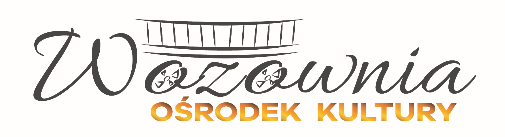 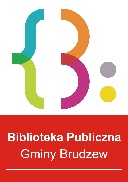 Regulamin KONKURSU PLASTYCZNEGO Kartka świąteczna 
Organizatorem konkursu jest Biblioteka Publiczna Gminy Brudzew
 i GOK „Wozownia” w Kolnicy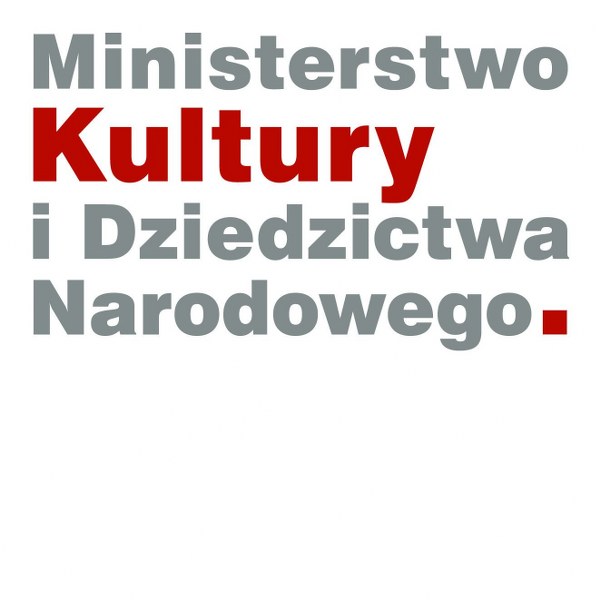 Cel konkursu:Zachęcanie do czytania.Rozbudzanie zainteresowań czytelniczych.Kultywowanie tradycji bożonarodzeniowej.Rozwijanie wrażliwości plastycznej i artystycznej.Odbiorcy:Konkurs prowadzony będzie w kilku kategoriach wiekowych:Kategoria I: dzieci do 5 latKategoria II : dzieci 6-9 latKategoria III : dzieci 10-12 lat Kategoria IV: młodzież 13-16 latKategoria V:  młodzież 16+Zasady:Zadaniem uczestników jest wykonanie oryginalnej kartki świątecznej (bożonarodzeniowej) ze swoim ulubionym bohaterem z bajki.Każdy uczestnik konkursu może wykonać tylko jedną pracę plastyczną. Prace nie mogą być większe niż format A4.Prace mogą być wykonane dowolną techniką plastyczną.Nie będą oceniane prace wykonane techniką komputerową.Szczególną uwagę Komisja konkursowa zwracać będzie na samodzielność i staranność wykonania pracy.Zgłoszenia osoby niepełnoletniej dokonuje rodzic/opiekun prawny.Zgłaszając pracę do konkursu należy wypełnić KARTĘ ZGŁOSZENIA i dostarczyć ją razem 
z pracą konkursową. Prace należy dostarczyć do Biblioteki do dnia 14 grudnia 2021r. Organizator zastrzega sobie prawo do nieodpłatnego wykorzystania, przetwarzania 
i publikowania nadesłanych prac. Uczestnictwo w konkursie jest jednoznaczne z zapoznaniem się i akceptacją Klauzuli informacyjnej oraz niniejszego Regulaminu.W ramach każdej kategorii wiekowej Komisja konkursowa powołana przez Organizatora przyzna Nagrody.Ogłoszenie wyników konkursu nastąpi 20.12.2021r. podczas Jarmarku Świętego Mikołaj w parku przy GOK „Wozownia”. Wyniki zostaną także opublikowane na stronie internetowej biblioteki: www.biblioteka.brudzew.pl oraz na profilu Biblioteki na Facebooku.Organizator zastrzega sobie prawo do wprowadzenia niezbędnych zmian w niniejszym Regulaminie.Klauzula informacyjna dotycząca przetwarzania danych osobowych uczestników konkursuZgodnie z art. 13 ust. 1 i ust. 2 Rozporządzenia Parlamentu Europejskiego i Rady (UE) 2016/679 z dnia 27 kwietnia 2016 r. w sprawie ochrony osób fizycznych w związku z przetwarzaniem danych osobowych i w sprawie swobodnego przepływu takich danych oraz uchylenia dyrektywy 95/46/WE (ogólne rozporządzenie o ochronie danych) Biblioteka Publiczna Gminy Brudzew informuje, że:administratorem Pani/Pana danych osobowych jest Biblioteka Publiczna Gminy Brudzew 
z siedzibą w Brudzewie, ul. Powstańców Wielkopolskich 35, 62-720 Brudzew;w sprawach związanych z przetwarzaniem danych osobowych prosimy o kontakt z Inspektorem Ochrony Danych Osobowych e-mail: dpo@brudzew.plPani/Pana dane będą przetwarzane zgodnie z art.6 ust.1 lit. e) RODO w celach: rejestracji 
i uczestnictwa w w/w konkursie oraz w związku z wyłonieniem zwycięzcy konkursu;podanie danych jest dobrowolne, jednakże niezbędne do zarejestrowania w w/w konkursie;Pani/Pana dane nie będą podlegać zautomatyzowanemu podejmowaniu decyzji lub profilowaniu;Pani/Pana dane osobowe nie będą przekazywane do państwa trzeciego;Pani/Pana dane osobowe mogą być przekazywane podmiotom uprawnionym na mocy przepisów prawa;Pani/Pana dane będą przechowywane według Instrukcji Kancelaryjnej obowiązującej 
w Bibliotece Publicznej Gminy Brudzew.posiada Pani/Pan prawo dostępu do treści swoich danych i ich sprostowania;ma Pani/Pan prawo do wniesienia skargi do Prezesa Urzędu Ochrony Danych Osobowych, gdy uzna Pani/Pan, iż przetwarzanie danych osobowych Pani/Pana dotyczących narusza przepisy ogólnego Rozporządzenia o ochronie danych osobowych z dnia 27 kwietnia 2016 r.